貸借対照表の公告が必要です！○毎年度、貸借対照表を公告する方式となり、「資産の総額」の登記が不要となりました。○貸借対照表の公告に係る規定（法第28条の２）の施行日は平成30年10月１日です。（改正法附則第１条第２号(2号施行日)）○公告方法は定款で定める必要があります。※貸借対照表の公告を、現行定款で規定している方法とは別の方法とする場合は、定款変更が必要です。◎経過措置（適用対象）平成30年10月１日以後に作成する貸借対照表は作成後遅滞なく公告（改正法附則第４条第１項）・・・「●」ただし、改正法施行日（平成29年４月1日）前に作成、又は改正法施行日から平成30年10月１日の前日までに作成した貸借対照表のうち直近の事業年度のもの（特定貸借対照表）は、次のいずれかのときに公告■平成30年10月１日以後に遅滞なく公告（同条第２項）・・・「☆」■平成30年10月１日までに公告（同条第３項）・・・「★～☆の間」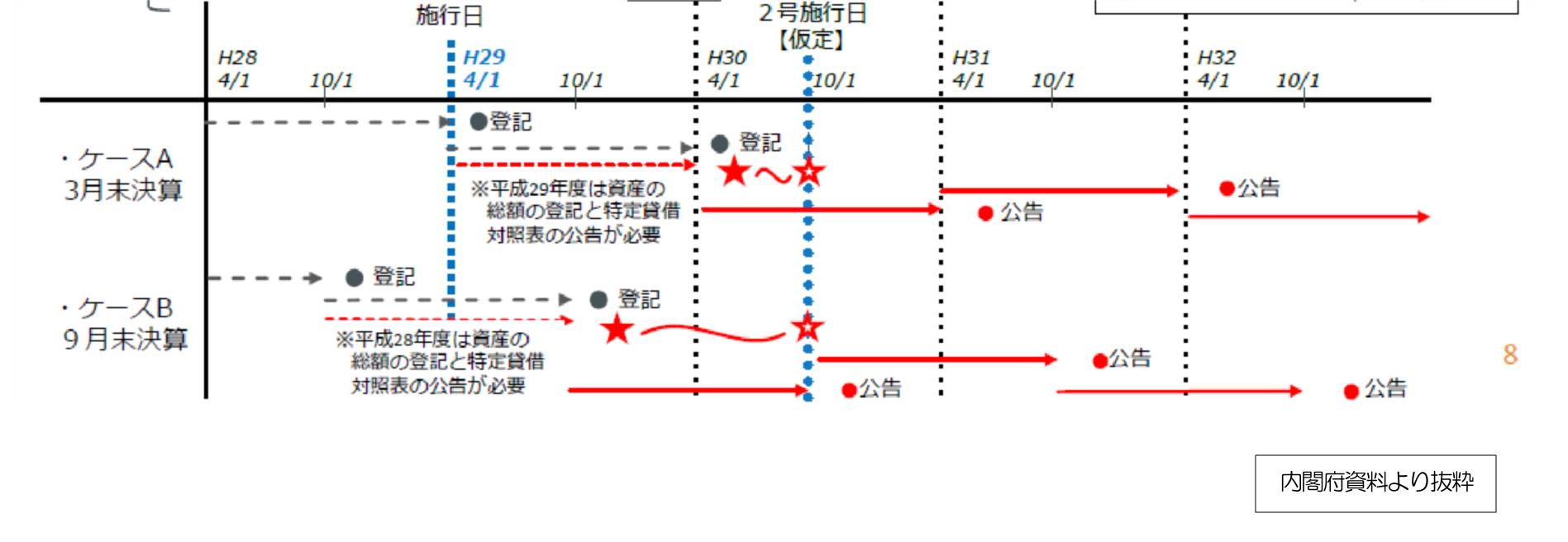 